Заключение №43по результатам проверки достоверности годовой бюджетной отчетности администрации Мишелевского городского поселенияУсольского муниципального района Иркутской области1.Основание для проведения мероприятия: статьи 264.1,264.2 Бюджетного кодекса Российской Федерации;пункт 3 статьи 9 Федерального закона от 07.02.2011г. №6-ФЗ «Об общих принципах организации и деятельности контрольно-счетных органов субъектов Российской Федерации и муниципальных образований»; Положение о Контрольно-счетной палате Усольского муниципального района Иркутской области, утвержденное решением Думы Усольского муниципального района Иркутской области от 23.11.2021г. №213;Порядок проведения внешней проверки годового отчета об исполнении бюджета Усольского муниципального района Иркутской области, утвержденный решением Думы Усольского муниципального района Иркутской области от 22.02.2022г. №235;план деятельности Контрольно-счетной палаты Усольского муниципального района Иркутской области на 2023 год; распоряжение председателя Контрольно-счетной палаты Усольского муниципального района Иркутской области от 16.03.2023г. №18.2.Предмет мероприятия: Бюджетная (бухгалтерская) отчетность, представленная главным администратором бюджетных средств, в соответствии с требованиями приказа Минфина России от 28.12.2010г. №191н «Об утверждении Инструкции о порядке составления и представления годовой, квартальной и месячной отчетности об исполнении бюджетов бюджетной системы Российской Федерации».3.Объекты мероприятия: Администрация Мишелевского городского поселения Усольского муниципального района Иркутской области (далее – Администрация);Объекты встречных проверок по мере необходимости.4.Цели и вопросы мероприятия: Цель: Установление полноты и достоверности бюджетной отчетности главного администратора бюджетных средств (далее–ГАБС), за отчетный финансовый год, ее соответствие требованиям нормативных правовых актов.Вопросы:анализ бюджетной отчетности на соответствие требованиям нормативных правовых актов в части ее состава, содержания и срока представления для проведения внешней проверки;анализ достоверности показателей бюджетной отчетности, оценка взаимосвязанных показателей форм бюджетной отчетности;оценка достоверного представления о финансовом положении экономического субъекта на основании данных бухгалтерской отчетности.5.Исследуемый период: 2022 год.6.Состав ответственных исполнителей:Чехова Евгения Владимировна, консультант по переданным полномочиям Контрольно-счетной палаты Усольского муниципального района Иркутской области. 7.Сроки проведения мероприятия с 20 марта 2023 года по 20 апреля 2023 года.В соответствии с постановлением администрации Мишелевского городского поселения Усольского муниципального района Иркутской области от 08.11.2021г. №327 «Об утверждении перечней главных администраторов доходов бюджета Мишелевского муниципального образования» Администрация является главным администратором доходов бюджета по коду «901».Годовая бюджетная отчетность Администрации в целом соответствует требованиям п.4 Инструкции №191н по оформлению годовой бюджетной отчетности: сброшюрована, пронумерована, имеет оглавление и представлена с сопроводительным письмом.Бюджетная отчетность подписана главой Мишелевского городского поселения Усольского муниципального района Иркутской области (Валянин Н.А.), начальником отдела финансов, экономики и муниципальных закупок (Березкова Е.Н), консультантом-главным бухгалтером (Белокопытова Е.А.).Состав бюджетной отчетности соответствует требованиям п.3 ст.264.1 Бюджетного кодекса РФ и п.11.1 Инструкции №191н.В соответствии с пп.1 п.1 ст.160.2-1. БК РФ установлены бюджетные полномочия отдельных участников бюджетного процесса по организации и осуществлению внутреннего финансового аудита. Распоряжением от 30.12.2021г. №148-р принято решение об упрощенном осуществлении внутреннего финансового аудита в Администрации и наделении полномочиями по осуществлению внутреннего финансового аудита начальника отдела финансов, экономики и муниципальных закупок.В соответствии с п.9 Инструкции №191н бюджетная отчетность составлена нарастающим итогом с начала года в рублях с точностью до второго десятичного знака после запятой. Анализ форм годовой бюджетной отчетности Администрации показал следующее: Баланс главного распорядителя, распорядителя, получателя бюджетных средств, главного администратора, администратора источников финансирования дефицита бюджета, главного администратора, администратора доходов бюджета (ф.0503130) (далее – Баланс) заполнен в соответствии с требованиями, установленными Инструкцией №191н и содержит данные о стоимости активов, обязательств, финансовом результате на начало года и конец года. В графах «На конец отчетного периода» отражены данные о стоимости активов и обязательств, финансовом результате на 1 января 2023 года, с учетом проведенных заключительных оборотов по счетам бюджетного учета.По состоянию на 01.01.2023г. основные средства (раздел 1 «Нефинансовые активы») уменьшились на 5030,86 тыс.руб. по сравнению с началом 2022 года и составили 35 868,59 тыс.руб. Непроизведенные активы увеличились на 980,34 тыс.руб., остаточная стоимость на 01.01.2023г. составила 15 356,28 тыс.руб.Материальные запасы, из них права пользования активами не изменились по сравнению с началом 2022 года, остаточная стоимость на 01.01.2023г. составила 2,00 тыс.руб.Нефинансовые активы имущества казны увеличились на 2 206,31 тыс.руб., остаточная стоимость на 01.01.2023г. составила 85 845,24 тыс.руб.Расходы будущих периодов уменьшились на 262,55 тыс.руб. и составили 29,51 тыс.руб.Раздел 1 «Нефинансовые активы» подтверждается данными ф.0503168 «Сведения о движении нефинансовых активов». В ф.0503168 в полном объеме отражено движение нефинансовых активов.Итоги по разделу 2 «Финансовые активы» по сравнению с началом 2022 года увеличились на 25 722,46 тыс.руб. и по состоянию на 01.01.2023 года составили 67 726,38 тыс.руб., из них средства во временном распоряжении в сумме 358,20 тыс.руб.Остаток денежных средств на лицевых счетах Администрации отражен в сумме 1 736,33 тыс.руб., из них средства по временном распоряжении в сумме 358,20 тыс.руб., что соответствует ф.0503178 «Сведения об остатках денежных средств на счетах получателя бюджетных средств».Показатели Баланса, отраженные по разделу 2 «Финансовые активы» подтверждаются данными ф.0503169 «Сведения по дебиторской и кредиторской задолженности» в части дебиторской задолженности. По разделу 3 «Обязательства» подтверждается данными ф.0503169 «Сведения по дебиторской и кредиторской задолженности» в части кредиторской задолженности.По разделу 4 «Финансовый результат» подтверждается данными ф.0503110 «Справка по заключению счетов бюджетного учета отчетного финансового года».Строка 570 Баланса – разница граф 6 и 3 по бюджетной деятельности равна разнице граф 7 и 6 «Итого» раздела 1 «Бюджетная деятельность» справки ф.0503110.Согласно справке, к Балансу на забалансовых счетах числится сомнительная задолженность в сумме 1,76 тыс.руб.При проверке контрольных соотношений показателей Баланса ф.0503130 с формой «Отчет о финансовых результатах деятельности» (ф.0503121) расхождений не выявлено. Отчет об исполнении бюджета главного распорядителя, распорядителя, получателя бюджетных средств, главного администратора, администратора источников финансирования дефицита бюджета, главного администратора, администратора доходов бюджета (ф. 0503127) (далее – Отчет ф. 0503127). Согласно данным Отчета ф.0503127 за 2022 год, утвержденные бюджетные назначения по доходам утверждены в сумме 56 871,31 тыс.руб., исполнение составило в сумме 55 898,48 тыс.руб. На основании п.52 Инструкции №191н ф. 0503127 составляется на основании данных по исполнению бюджета получателей бюджетных средств, администраторов источников финансирования дефицита бюджета, администраторов доходов бюджета в рамках осуществляемой ими бюджетной деятельности, таким образом согласно п.55 Инструкции №191н по разделу «Доходы бюджета» главными администраторами доходов бюджета отражаются суммы плановых (прогнозных) показателей по закрепленным за ним доходам бюджета. Согласно п.56 Инструкции №191н в графе 5 раздела «Расходы бюджета» Отчета ф.0503127 заполняются главным распорядителем, распорядителем, получателем бюджетных средств и отражаются в сумме утвержденных (доведенных) лимитов бюджетных обязательств в объеме годовых назначений текущего финансового года, с учетом последующих изменений, оформленных в установленном порядке на отчетную дату.Утвержденные бюджетные назначения, лимиты бюджетных обязательств на отчетную дату составили в сумме 58 412,27 тыс.руб. Исполнение расходной части бюджета Администрации предусмотрено в размере 56 061,31 тыс.руб., плановые показатели по расходам бюджета выполнены на 95,98%. Неисполненные бюджетные назначения за отчетный период составляют 2 350,96 тыс.руб.Отчет о финансовых результатах деятельности (ф.0503121) (далее –ф.0503121). При анализе ф.0503121 в кодовой зоне заполнен код субъекта бюджетной отчетности ГРБС, суммовые значения формы отражены по муниципальному образованию, в связи с этим невозможно определить кем из субъектов бюджетной отчетности (п.11.1 или п.11.2 Инструкции №191н) составлен отчет. Показатели отражаются в отчете в разрезе бюджетной деятельности (графа 4), средств во временном распоряжении (графа 5) и итогового показателя (графа 6).  При проверке соотношения показателей ф.0503121 с показателями сведений о движении нефинансовых активов (ф.0503168) расхождений не выявлено.Чистый операционный результат сложился в сумме (-)5 417,98 тыс.руб., что подтверждается данными справки ф.0503110.Отчет о движении денежных средств (ф.0503123) (далее – ф.0503123). При анализе ф.0503123 в кодовой зоне заполнен код субъекта бюджетной отчетности ГРБС, суммовые значения формы отражены по муниципальному образованию, в связи с этим невозможно определить кем из субъектов бюджетной отчетности (п.11.1 или п.11.2 Инструкции №191н) составлен отчет. Согласно Инструкции №191н ф.0503123 составлена на основании данных о движении денежных средств на едином счете бюджета, открытом в органе, осуществляющем кассовое обслуживание исполнения бюджета в разрезе кодов КОСГУ. В разделе 4 «Аналитическая информация по выбытиям» приведены сведения по выбытиям, отраженным в разделе с разбивкой сумм по соответствующим кодам КОСГУ, разделам, подразделам, кодам видов расходов. Пояснительная записка (ф. 0503160) (далее – Пояснительная записка) составлена в разрезе 5 разделов, что соответствует требованиям Инструкции №191н, наименование 3 раздела не соответствует требованиям п.152 Инструкции №191н.При анализе Пояснительной записки невозможно идентифицировать кем из субъектов бюджетной отчетности п.11.1 или п.11.2 Инструкции №191н представлена Пояснительная записка.Текстовая часть Пояснительной записки раздела 1 «Организационная структура субъекта бюджетной отчетности» содержит информацию о том, что Администрация является учредителем муниципального казенного учреждения культуры «Мишелевский культурно-спортивный комплекс». Информация, характеризующая изменения направлений деятельности субъекта бюджетной отчетности за отчетный год в части тех видов деятельности, которые впервые были осуществлены субъектом бюджетной отчетности в отчетном году и (или) которые были прекращены им в отчетном году отражена в Сведениях о направлениях деятельности (Таблица №1).Согласно п.152 Инструкции №191н в разделе 2 «Результаты деятельности субъекта бюджетной отчетности» Пояснительной записки не указана информация о техническом состоянии, эффективности использования, обеспеченности субъекта бюджетной отчетности основными фондами. В Пояснительной записке указана информация о штатной численности и повышении квалификации сотрудников Администрации, на основании приказа Минфина России от 16.12.2020 №311н, приказа Минфина России от 02.07.2020 №131н данные абзацы утратили силу.В раздел 3 «Анализ отчета об исполнении бюджета субъектом бюджетной отчетности» включена форма Сведения об исполнении бюджета (ф.0503164). В нарушение п.152 Инструкции №191н не представлены в составе раздела 3 Пояснительной записки и не отражены в текстовой части Пояснительной записки следующие формы: Сведения об исполнении мероприятий в рамках целевых программ (ф.0503166); Сведения о целевых иностранных кредитах (ф.0503167); Таблица №3 «Сведения об исполнении текстовых статей закона (решения) о бюджете», в соответствии п.155 Инструкции №191н в графе 1 указывается содержание текстовой статьи закона (решения о бюджете), имеющей отношение к субъекту бюджетной отчетности.Раздел 4 «Анализ показателей бухгалтерской отчетности субъекта бюджетной отчетности». Показатели, характеризующие наличие и движение нефинансовых активов за отчетный период представлены в ф.0503168 «Сведения о движении нефинансовых активов» раздельно по имуществу, составляющему государственную казну и имуществу, закрепленном в оперативном управлении. В ф.0503169 «Сведения по дебиторской и кредиторской задолженности» по состоянию на 01.01.2023г. дебиторская задолженность по доходам сложилась в сумме 65 990,05 тыс.руб., в том числе просроченная задолженность составляет 1 292,05 тыс.руб.Кредиторская задолженность по состоянию на 01.01.2023г. составила 70 886,96 тыс.руб., из них: по доходам - 1 368,94 тыс.руб., по принятым обязательствам - 132,82 тыс.руб., по доходам будущих периодов – 64 698,00 тыс.руб., по резервам предстоящих платежей – 4 687,20 тыс.руб. Просроченная кредиторская задолженность по состоянию на 01.01.2023г. отсутствует. Следует отметить, что в текстовой части Пояснительной записки отсутствует информация о причинах дебиторской и кредиторской задолженности, в том числе просроченной, по состоянию на отчетную дату.Сведения о государственном (муниципальном) долге, предоставленных бюджетных кредитах (ф. 0503172) содержит информацию по государственному (муниципальному) долгу (за исключением заимствований, не являющихся государственным (муниципальным) долгом. На конец отчетного периода остаток задолженности по муниципальному долгу у Администрации составляет 348,00 тыс.руб. перед Министерством финансов Иркутской области на основании договора от 30.04.2020г. №3.В Сведениях об изменении остатков валюты баланса (ф. 0503173) содержится информация об изменении показателей на начало отчетного периода вступительного баланса главного распорядителя, распорядителя, получателя бюджетных средств, главного администратора, администратора источников финансирования дефицита бюджета, главного администратора, администратора доходов бюджета, а также иных отчетов (сведений), содержащих показатели на начало отчетного периода. Изменения отражены по виду деятельности: средства во временном распоряжении, по строке 210 «Средства на счетах бюджета в органе Федерального казначейства» в сумме 65,60 тыс.руб. по коду причины (03) - исправление ошибок прошлых лет.Информация о неисполненных бюджетных обязательствах, неисполненных денежных обязательствах, а также о суммах экономии, достигнутой в результате применения конкурентных способов определения поставщиков отражена в форме ф.0503175 «Сведения о принятых и неисполненных обязательствах получателя бюджетных средств»В ф.0503178 «Сведения об остатках денежных средств на счетах получателя бюджетных средств» остаток денежных средств на лицевых счетах по состоянию на 01.01.2023г. составляет 1 736,33 тыс.руб. из них средства во временном распоряжении 358,20 тыс.руб.Раздел 5 «Прочие вопросы деятельности субъекта бюджетной отчетности»Основным документом, регламентирующим порядок бухгалтерского и налогового учета в учреждении, является Учетная политика. В проверяемом периоде в Администрации действует Учетная политика, утвержденная распоряжением от 11.01.2021г. №2а-р (в редакции от 06.08.2021г. №79-р). Согласно п.158 Инструкции №191н информация о результатах инвентаризации отражена в текстовой части Пояснительной записки. В целях обеспечения достоверности данных бухгалтерского учета и годовой бухгалтерской отчетности Администрации, проведена инвентаризация активов и обязательств на 01.11.2022г. (распоряжение от 04.05.2022г. №88а-р), расхождений не выявлено. Информация об исполнении судебных решений по денежным обязательствам бюджета содержится в ф.0503296 «Сведения об исполнении судебных решений по денежным обязательствам бюджета»Формы годового отчета, не имеющие числовых показателей, отражены в разделе 4 Пояснительной записки, в соответствии п.152 Инструкции №191н перечень форм отчетности, не включенных в состав бюджетной отчетности за отчетный период, ввиду отсутствия числовых показателей отражаются в 5 разделе Пояснительной записки.ВыводыВ ходе проверки годовой бюджетной отчетности Администрации Мишелевского городского поселения Усольского муниципального района Иркутской области, проведенной Контрольно-счетной палатой Усольского муниципального района Иркутской области установлено:Годовая бюджетная отчетность за 2022 год составлена в соответствии с требованиями Инструкции о порядке составления и представления годовой, квартальной и месячной отчетности об исполнении бюджетов бюджетной системы Российской Федерации, утвержденной Приказом Минфина РФ от 28.12.2010г. №191н, статьи 264.1 Бюджетного кодекса Российской Федерации. В нарушение п.55 ф.0503127 Инструкции №191н по разделу «Доходы бюджета» главными администраторами доходов бюджета отражаются суммы плановых (прогнозных) показателей по закрепленным за ним доходам бюджета.При анализе ф.0503121, ф.0503123 в кодовой зоне заполнен код субъекта бюджетной отчетности ГРБС, суммовые значения формы отражены по муниципальному образованию, в связи с этим невозможно определить кем из субъектов бюджетной отчетности (п.11.1 или п.11.2 Инструкции №191н) составлен отчет.В Пояснительной записке наименование 3 раздела не соответствует требованиям п.152 Инструкции №191н.Согласно п.152 Инструкции №191н в разделе 2 «Результаты деятельности субъекта бюджетной отчетности» Пояснительной записки не указана информация о техническом состоянии, эффективности использования, обеспеченности субъекта бюджетной отчетности основными фондами.В соответствии с приказом Минфина России от 16.12.2020 №311н, приказом Минфина России от 02.07.2020 №131н в Пояснительной записке исключить информацию о штатной численности и повышении квалификации сотрудников Администрации.В нарушение п.152 Инструкции №191н не представлены в составе раздела 3 Пояснительной записки и не отражены в текстовой части Пояснительной записки следующие формы: Сведения об исполнении мероприятий в рамках целевых программ (ф.0503166); Сведения о целевых иностранных кредитах (ф.0503167); Таблица №3 «Сведения об исполнении текстовых статей закона (решения) о бюджете», в соответствии п.155 Инструкции №191н в графе 1 указывается содержание текстовой статьи закона (решения о бюджете), имеющей отношение к субъекту бюджетной отчетности.В разделе 4 Пояснительной записки отсутствует информация о причинах дебиторской и кредиторской задолженности, в том числе просроченной, по состоянию на отчетную дату.В соответствии с п.152 Инструкции № 191н перечень форм отчетности, не включенных в состав бюджетной отчетности за отчетный период, ввиду отсутствия числовых показателей отражать в 5 разделе Пояснительной записки.ПредложенияРассмотреть результаты внешней проверки, принять к сведению выявленные недостатки при составлении бюджетной отчетности в дальнейшем, в целях недопущения их при сдаче бюджетной отчетности.Усилить контроль за соответствием бюджетной отчетности требованиям правовых актов Министерства финансов Российской Федерации. В целях реализации полномочий установленных статьей 160.2-1 Бюджетного кодекса РФ, усилить внутренний финансовый аудит за достоверностью годовой бюджетной отчетности Администрации Мишелевского городского поселения Усольского муниципального района Иркутской области.Представлять для внешней проверки годовую бюджетную отчетность в соответствии с требованиями п.11.1 Инструкции №191н.Председатель КСПУсольского муниципального районаИркутской области							И.В. КовальчукИсполнитель: консультант КСП Усольского района Чехова Е.В.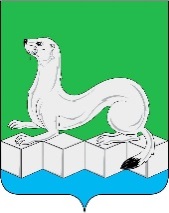 Контрольно-счетная палата Усольского муниципального районаИркутской области665479, Российская Федерация, Иркутская область, Усольский муниципальный район, Белореченское муниципальное образование, рп. Белореченский, здание 100тел./факс (839543) 3-60-86 Е-mail: kspus21@mail.ruОГРН 1213800025361  ИНН 3801154463 КПП 380101001Контрольно-счетная палата Усольского муниципального районаИркутской области665479, Российская Федерация, Иркутская область, Усольский муниципальный район, Белореченское муниципальное образование, рп. Белореченский, здание 100тел./факс (839543) 3-60-86 Е-mail: kspus21@mail.ruОГРН 1213800025361  ИНН 3801154463 КПП 38010100114.04.2023г.  №92на №_______от________Главе Мишелевского городского поселения Усольскогомуниципального района Иркутской областиВалянину Н.А.